Tilmeldingsblanket for Kor til Rytmisk Kortræf lørdag den 6. oktober 2018. Flere deltagere: Navn på kor:______________________________________________________Navn (Kontaktperson): _______________________________________________________________Telefonnummer: _________________Mailadresse: _____________________________________Tilmeldings bedes sendes til:  kirsten.jeppesen7@gmail.com Hvis post: Kirsten Jeppesen, Lovsøvej 5, 4230 SkælskørBetalingen indsættes på konto i Sparekassen Sjælland reg.nr. 6150 og kontonummer 0103553. Husk at skrive navn.Senest den 12. september 2018. Du modtager en bekræftelse, når vi kan se, at du har tilmeldt dig og betalt.Spørgsmål kan rettes til Kirsten Jeppesen på tlf. 22 80 12 91.                    Arrangør: 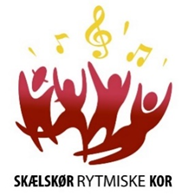 Støttet af: 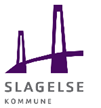 Navn:Stemme:Sopran, Alt,Tenor, Bas.Hele dagen 280 Kr.Kun under-visningog koncert240 Kr.Gæst
aftensmad og 
underhold-
ning.75. krBeløb i kr.